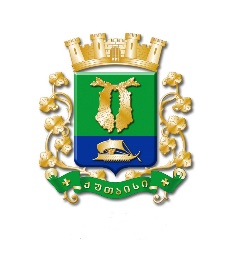 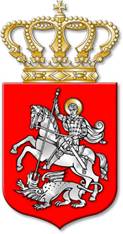 ს  ა  ქ  ა  რ  თ  ვ  ე  ლ  ოქალაქ  ქუთაისის  მუნიციპალიტეტის  საკრებულოგ  ა  ნ  კ  ა  რ  გ  უ  ლ  ე  ბ  ა№     33ქალაქი  ქუთაისი		10		დეკემბერი		2021  წელიქალაქ ქუთაისის მუნიციპალიტეტის საკუთრებაში არსებული ქონების, პირდაპირი განკარგვის წესით (სასყიდლით, პირობებით), იჯარისფორმით, შეზღუდული პასუხისმგებლობის საზოგადოება „პანორამაქუთაისისათვის“ სარგებლობაში გადაცემის თაობაზე, ქალაქ ქუთაისისმუნიციპალიტეტის მერისათვის თანხმობის მიცემის  შ ე ს ა ხ ე ბსაქართველოს ორგანული კანონის „ადგილობრივი თვითმმართველობის კოდექსი“ 54-ე მუხლის პირველი პუნქტის „დ“ ქვეპუნქტის „დ.დ“ ქვეპუნქტის, „მუნიციპალიტეტის ქონების პრივატიზების, სარგებლობისა და მართვის უფლებებით გადაცემის, საპრივატიზებო საფასურის, საწყისი საპრივატიზებო საფასურის, ქირის საფასურის, ქირის საწყისი საფასურის განსაზღვრის და ანგარიშსწორების წესების დამტკიცების შესახებ“ საქართველოს მთავრობის 2014 წლის 8 დეკემბრის №669 დადგენილების, „ქალაქ ქუთაისის მუნიციპალიტეტის ქონების პრივატიზების, სარგებლობისა და მართვის უფლებებით გადაცემის, საპრივატიზებო საფასურის, საწყისი საპრივატიზებო საფასურის, ქირის საფასურის, ქირის საწყისი საფასურის განსაზღვრისა და ანგარიშსწორების წესების დამტკიცების შესახებ“ ქალაქ ქუთაისის მუნიციპალიტეტის საკრებულოს 2015 წლის 9 იანვრის №65 დადგენილებისა და ქალაქ ქუთაისის მუნიციპალიტეტის მერის 2021 წლის 9 დეკემბრის №44–4421343133 წერილობითი მომართვის შესაბამისად:მუხლი 1. მიეცეს თანხმობა ქალაქ ქუთაისის მუნიციპალიტეტის მერს, შეზღუდული პასუხისმგებლობის საზოგადოება „პანორამა ქუთაისისათვის“ (საიდენტიფიკაციო კოდის №412758751) პირდაპირი განკარგვის წესით (სასყიდლით, პირობებით), იჯარის ფორმით, ქალაქ ქუთაისის მუნიციპალიტეტის საკუთრებაში არსებული ქონების, კერძოდ, ქალაქ ქუთაისში, შოთა რუსთაველის გამზირზე, რუსთაველის ხიდის ჩრდილოეთით მდებარე ტროტუარის ნაწილის (საჯარო რეესტრის ამონაწერი №03.03.21.535, ფართობით: 12 კვ.მ.), 1 (ერთი) თვის ვადით სარგებლობაში გადაცემის თაობაზე.მუხლი 2. საიჯარო ქირა განისაზღვროს ქალაქ ქუთაისის მუნიციპალიტეტის მერიასა და შეზღუდული პასუხისმგებლობის საზოგადოება „კომპაუდს“ შორის 2021 წლის 19 თებერვალს გაფორმებული სახელმწიფო შესყიდვების შესახებ №58 ხელშეკრულების საფუძველზე, შეზღუდული პასუხისმგებლობის საზოგადოება „კომპაუდის“ მიერ წარმოდგენილი დასკვნის (23.03.2021 წლის №2021/26/1-ქ) მიხედვით, რომელიც შეადგენს 336,0 (სამასოცდათექვსმეტი) ლარს.მუხლი 3. შეზღუდული პასუხისმგებლობის საზოგადოება „პანორამა ქუთაისმა“ (საიდენტიფიკაციო კოდის №412758751) სარგებლობაში გადაცემული ქონება გამოიყენოს სარეკლამო კამპანიის ფარგლებში საჩუქრად გადასაცემი ავტომანქანის დროებით განსათავსებლად.  მუხლი 4. ქალაქ ქუთაისის მუნიციპალიტეტის მერმა, წინამდებარე განკარგულების გამოცემის შემდგომ, უზრუნველყოს ინდივიდუალური ადმინისტრაციულ–სამართლებრივი აქტის გამოცემა საქართველოს კანონმდებლობით დადგენილი წესითა და ვადებით.მუხლი 5. კონტროლი განკარგულების შესრულებაზე განახორციელოს ქალაქ ქუთაისის მუნიციპალიტეტის საკრებულოს ეკონომიკის, ქონების მართვისა და საქალაქო მეურნეობის კომისიამ.მუხლი 6. განკარგულება შეიძლება გასაჩივრდეს, კანონით დადგენილი წესით, ქუთაისის საქალაქო  სასამართლოში (ვ.კუპრაძის ქუჩა №11), მისი გაცნობიდან ერთი თვის ვადაში.მუხლი 7. განკარგულება ძალაში შევიდეს კანონით დადგენილი წესით.საკრებულოს  თავმჯდომარე			ირაკლი  შენგელია